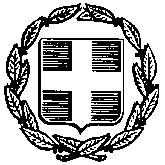 ΘΕΜΑ: «Προκήρυξη εκδήλωσης ενδιαφέροντος για την οργάνωσης εκδρομής μαθητών/μαθητριών της Γ’ Τάξης Γυμνασίου του Γυμνασίου-Λ.Τ. Βολιμών στο Ναύπλιο από 30-03-2017 έως 01-04-2017»ΣΧΕΤ.: Υπ’ αρ. 129287/Γ2/10-11-2011 Υ.Α. (ΦΕΚ 2769/02-12-2011 τ. Β’). Παρακαλούμε να αναρτηθεί στην ιστοσελίδα της Δ.Δ.Ε. Ζακύνθου η παρακάτω προκήρυξη σύμφωνα με την παρ. 1 του άρθρου 14 της υπ’ αρ 129287/Γ2/10-11-2011 Υ.Α. (ΦΕΚ 2679/02-12-2011 τ. Β’).«Το Γυμνάσιο-Λ.Τ. Βολιμών καλεί τα ταξιδιωτικά γραφεία που ενδιαφέρονται να καταθέσουν στη Διεύθυνση του σχολείου κλειστές προσφορές για την οργάνωση και πραγματοποίηση εκπαιδευτικής εκδρομής δεκατριών (11) μαθητών και δύο (2) συνοδών καθηγητών στο Ναύπλιο από 30 Μαρτίου έως 01 Απριλίου 2017 με τους παρακάτω ειδικότερους όρους και προϋποθέσεις:Προορισμός: ΝαύπλιοΑριθμός μαθητών: δεκατρείς (11) – (6 αγόρια και 5 κορίτσια) σε 1 δίκλινο, 3 τρίκλινα Αριθμός καθηγητών: δύο (2) σε μονόκλινα δωμάτιαΜέσα μετακίνησης: λεωφορείοΞενοδοχείο: Τουλάχιστον Β’ Κατηγορίας (3*) στο Ναύπλιο (ή σε κοντινή περιοχή). Δύναται να γίνει αποδεκτή προσφορά και για ξενοδοχείο Γ’ Κατηγορίας (2*) αν η προσφορά κριθεί συμφέρουσα και οι υπηρεσίες του ξενοδοχείου αρκετά ικανοποιητικές.Διατροφή: Πρωινό σε μπουφέΜετακινήσεις: Σύμφωνα με το συνημμένο πρόγραμμαΑσφάλιση αστικής ευθύνης διοργανωτή εκδρομώνΥπεύθυνη Δήλωση νομίμου εκπροσώπου του γραφείου ότι διαθέτει ειδικό σήμα λειτουργίας σε ισχύ, συνοδευόμενη από φωτοτυπία αυτούΟι προσφορές πρέπει να κατατεθούν εντός σφραγισμένου φακέλου στη Διεύθυνση του Σχολείου μέχρι τη Δευτέρα 13 Μαρτίου 2017 και ώρα 12:00.Ο ΔιευθυντήςΘεοδωρόπουλος ΒασίλειοςΠΡΟΓΡΑΜΜΑ ΕΚΔΡΟΜΗΣ ΣΤΟ ΝΑΥΠΛΙΟΗ εκδρομή στα πλαίσια του Περιβαλλοντικού Προγράμματος «Σχολική αυλή: χώρος δημιουργίας, συνεργασίας και Περιβαλλοντικής Αγωγής» θα εκτελεσθεί με το ακόλουθο πρόγραμμα:Πέμπτη, 30 Μαρτίου 201708:00  Αναχώρηση από το σχολείο10:00  Αναχώρηση από το λιμάνι της Ζακύνθου11:15  Άφιξη στην Κυλλήνη14:30  Στάση στο Κιάτο για φαγητό - ξεκούραση17:00 Άφιξη στο Ναύπλιο. Τακτοποίηση στο ξενοδοχείο19:30  Περιήγηση στην παλαιά πόλη του Ναυπλίου21:00  Δείπνο 00:00  Επιστροφή στο ξενοδοχείο και διανυκτέρευση	Παρασκευή, 31 Μαρτίου 201708:00  Ξύπνημα, πρωινό στο ξενοδοχείο10:00  Αναχώρηση από ξενοδοχείο – Επίσκεψη στο Λαογραφικό Μουσείο12:00 Περιήγηση στην Ακροναυπλία και στο Παλαμήδι14:30   Γεύμα 16:30  Επιστροφή στο ξενοδοχείο- Ξεκούραση18:30  Επίσκεψη στην Πύλη Ξηράς και στον Τούρκικο Μεντρεσέ21:00  Δείπνο00:00  Επιστροφή στο ξενοδοχείο και διανυκτέρευσηΣάββατο, 1 Απριλίου 201708:00  Ξύπνημα, πρωινό στο ξενοδοχείο09:30  Επίσκεψη στο Αρχαιολογικό Μουσείο12:00  Αναχώρηση από Ναύπλιο14:00  Στάση στο Κιάτο για ξεκούραση15:30 Στάση στην Πάτρα για φαγητό18:30  Αναχώρηση από Πάτρα20:30  Αναχώρηση από Κυλλήνη21:45  Άφιξη στο λιμάνι Ζακύνθου23:00  Άφιξη στις ΒολίμεςΤο σύνολο των μαθητών που οι κηδεμόνες κατέθεσαν υπεύθυνη δήλωση συμμετοχής είναι 11 σε σύνολο 15 της Γ΄ Γυμνασίου. Τα ονόματά τους είναι τα παρακάτω:Η τήρηση του προγράμματος της εκδρομής, η ασφάλεια των μαθητών από την αναχώρηση μέχρι την επιστροφή είναι ευθύνη του αρχηγού κ. Θεοδωρόπουλου Β. και της συνοδού κας Μιτάκη Σ.1Ακτύπη - ΠοκοτζήΑγγελική2ΘεοδόσηςΑναστάσιος3Θεοδόσης Διονύσιος4ΞένουΑναστασία5ΞένουΧριστίνα6ΠοταμίτηΣπυριδούλα7ΠυλαρινόςΔιονύσιος - Αθανάσιος8ΠυλαρινόςΙωάννης9ΣπίνοςΝικήτας10ΣπίνουΑδαμαντίνη11ΧυσενάϊΕσμεράλντο